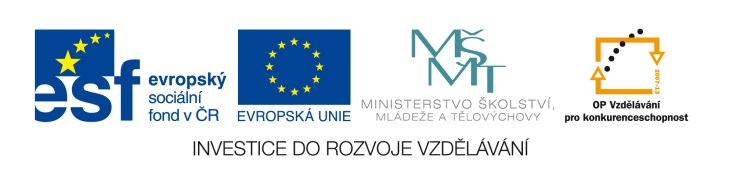 EU IV-2, M9-23, Helena Lochmanová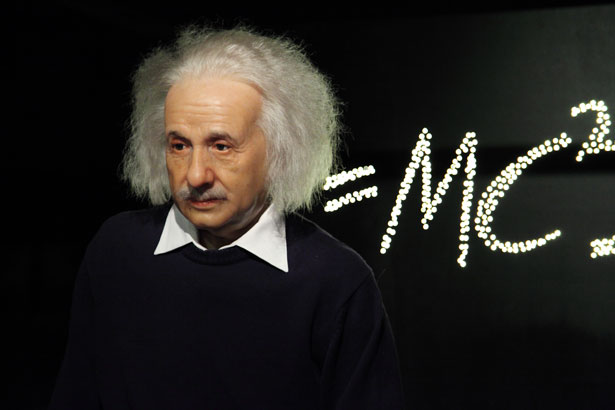 Název:  23. Stará indická slovní úloha    s využitím Pythag. věty. Cíl: 		Slovní úloha.Čas: 		8 - 10 minut.Pomůcky: 	Psací a rýsovací pomůcky.Popis aktivity: Žáci řeší příklad dle zadání.Podle staré indické úlohy: Květ lotosu je 0,2 m nad hladinou jezera. Závanem větru se dotkne hladiny 0,8 m od původního průsečíku stonku s hladinou. Jak hluboké je jezero? (Řešení: 1,5m.)Úlohu řeš rovnicí a užitím Pythag. věty.Úlohu řeš geometrickou konstrukcí, užij měřítka 1:10.Nákres a zápis:Výpočet:Odpověď: